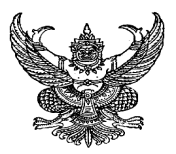 บันทึกข้อความส่วนราชการ   สำนักปลัดเทศบาลตำบลควนเสาธง  อำเภอตะโหมด  จังหวัดพัทลุง               ที่   พท 53901/					วันที่  1 กรกฎาคม 2562เรื่อง   ประชุมอนุมัติแผนงานสุขภาพ/โครงการกองทุนหลักประกันสุขภาพเทศบาลตำบลควนเสาธง ประจำปี 2562เรียน    ประธานกองทุนหลักประกันสุขภาพเทศบาลตำบลควนเสาธงรายงานการประชุมคณะกรรมการบริหารจัดการกองทุนหลักประกันสุขภาพเทศบาลตำบลควนเสาธงครั้งที่ 3 / 2562วันที่ 26 มิถุนายน 2562 เวลา 10.00 น.ณ ห้องประชุมเทศบาลตำบลควนเสาธงเริ่มประชุมเวลา 10.00 น. ระเบียบวาระที่ 1 เรื่องที่ประธานแจ้งให้ที่ประชุมทราบนายหร้อหีม  นวลดำประธานกองทุนฯ			กล่าวเปิดการประชุมคณะกรรมการบริหารงานกองทุนหลักประกันสุขภาพเทศบาลตำบลควนเสาธง ครั้งที่ 3 การอนุมัติแผนงาน/โครงการงานกองทุนหลักประกันสุขภาพเทศบาลตำบลควนเสาธง ประจำปีงบประมาณ 2562 ขอเชิญเลขานุการกองทุนดำเนินการประชุมตามวาระการประชุมครับนายเพียรชัย	เสวตโสธรเลขานุการกองทุนฯ			ขอรายงานสถานการเงินกองทุนหลักประกันสุขภาพเทศบาลตำบลควนเสาธงการรับ-จ่ายและเงินคงเหลือประจำเดือนกองทุนหลักประกันสุขภาพเทศบาลตำบลควนเสาธง ประจำไตรมาสที่ 3 เดือนเมษายน – มิถุนายน ปีงบประมาณ 2562 ดังนี้ ยอดเงินยกมาจากปี 2562 เดือนนี้ เป็นเงิน 812,465.12 บาท ทั้งปี 446,760.12 บาทรายการรับเงินค่าบริการสาธารณสุขที่ได้รับจากสนง.หลักประกันสุขภาพแห่งชาติ จำนวน337,725 บาทเงินอุดหนุนหรืองบประมาณที่ได้รับจากองค์กรปกครองส่วนท้องถิ่น จำนวน 168,863 บาทเงินสมทบจากชุมชน เงินบริจาค เงินได้อื่นๆ จำนวน - บาทเงินรับคืนจากการดำเนินแผนงาน/โครงการ/กิจกรรม จำนวน 18,869 บาทรวมรายรับ 525,457 บาทรายการจ่าย- ค่าใช้จ่ายสนับสนุนการบริหาร/สถานบริการ/หน่วยงานสาธารณสุข(ประเภทที่1) เดือนนี้ จำนวน 228,980 บาท ทั้งปี จำนวน 300,630 บาท- ค่าใช้จ่ายสนับสนุนกลุ่มหรือองค์กรประชาชน/หน่วยงานอื่น (ประเภทที่2) เดือนนี้ จำนวน 172,288 บาท ทั้งปี จำนวน 205,940 บาท- ค่าใช้จ่ายสนับสนุนศูนย์เด็กเล็ก/ผู้สูงอายุ/คนพิการ (ประเภทที่3) เดือนนี้ จำนวน 60,000 บาท ทั้งปี จำนวน 79,350 บาท-ค่าใช้จ่ายสนับสนุนการบริหาร/พัฒนากองทุนฯ(ประเภทที่4) เดือนนี้ จำนวน 6,800 บาท ทั้งปี จำนวน 41,900 บาท- รวมรายจ่าย เดือนนี้ จำนวน 468,068 บาท ทั้งปี จำนวน 627,820 บาท-ยอดคงเหลือยกไป เดือนนี้ จำนวน 344,397.12บาท ทั้งปี จำนวน 344,397.12 บาทครับ ผมขอความเห็นชอบครับ มติที่ประชุม		เห็นด้วย 		จำนวน 17 เสียง		ไม่เห็นด้วย 		จำนวน – เสียง	ไม่ประสงค์ออกเสียง 	จำนวน - เสียง   	ระเบียบวาระที่ 2 เรื่องรับรองรายงานการประชุมครั้งที่แล้ว			-รับรอง-ระเบียบวาระที่ 3 เรื่องเพื่อพิจารณานายเพียรชัย	เสวตโสธรเลขานุการกองทุนฯ			ในวันนี้มีโครงการที่ยังไม่เข้าแผนงาน สปสช.ทต.ควนเสาธง จำนวน 3 โครงการ ดังนี้			1.โครงการออกกำลังกายเพื่อสุขภาพ ขยับกายสบายชีวีจำนวน 13,700 บาท			2.โครงการป้องกันภัยจากอุบัติเหตุจราจรและการป้องกันและบรรเทาสาธารณภัย จำนวน 12,100 บาท			3. โครงการส่งเสริมสุขภาพอนามัยในกลุ่มสตรีและกลุ่มวัยทำงาน จำนวน 10,100 บาท		หากคณะกรรมการฯไม่มีข้อสงสัยแล้วผมขอมติที่ประชุมอนุมัติแผนงาน/โครงการเพื่อเข้าบรรจุในแผนการดำเนินงาน สปสช.ทต.เทศบาลตำบลควนเสาธงครับ มติที่ประชุม		เห็นด้วย 		จำนวน 16 เสียง		ไม่เห็นด้วย 		จำนวน –   เสียง		ไม่ประสงค์ออกเสียง 	จำนวน 1   เสียง			ต่อไปผมขอให้คณะกรรมการพิจารณาอนุมัติแผนงานสุขภาพ/โครงการของปีงบประมาณ 2562 ครับ ซึ่งโครงการที่เสนอมาในช่วงไตรมาสที่ 3 จำนวน 18 โครงการ เพื่อขออนุมัติดังนั้น ผมขอให้คณะกรรมการฯ พิจารณาโครงการที่ 1 โครงการรณรงค์การคัดแยกขยะและการจัดการขยะที่ถูกวิธี งบประมาณ 8,350 บาท ผู้รับผิดชอบ นางสุใบด๊ะ  กิจวัง ครูชำนาญการโรงเรียนวัดปลักปอมครับ ขอเชิญคุณครูสุใบดะ  กิจวัง เสนอโครงการครับนางสุใบดะ  กิจวังผู้เข้าร่วมประชุม			โครงการรณรงค์การคัดแยกขยะและการจัดการขยะที่ถูกวิธี งบประมาณ8,350 บาท เป็นโครงการต่อเนื่องจากปีที่ 2561 เพื่อรณรงค์ให้นักเรียนเห็นความสำคัญการคัดแยกขยะและลดภาวะก่อโรคคะนางอัญชลี  เพียสุระผู้ช่วยเลขานุการกองทุนฯ			ขอให้เพิ่มหลักการและเหตุผลเขียนให้สอดคล้องกับการคัดแยกขยะเพื่อลดภาวะการเกิดโรคนายทวีศักดิ์  ขุนเอียดกรรมการกองทุนฯ			ค่าจ้างเหมาทำโรงเรือนไม่สามารถทำได้ครับ เนื่องจากเป็นอสังหาริมทรัพย์ไม่เข้ากับวัตถุประสงค์ของกองทุนฯให้เปลี่ยนเป็นจัดซื้อวัสดุ อุปกรณ์ในการดำเนินการคัดแยกขยะแทนครับและให้เพิ่มค่าป้ายไวนิล ขนาด 1.2x2.4 เมตร เป็นเงิน 576 บาทนายเพียรชัย   เสวตโสธรเลขานุการกองทุนฯ		หากคณะกรรมการฯไม่มีข้อสงสัยแล้วผมขออนุมัติโครงการรณรงค์การคัดแยกขยะและการจัดการขยะที่ถูกวิธี งบประมาณ 8,426 บาท ครับมติที่ประชุม		เห็นด้วย 		จำนวน 17 เสียง		ไม่เห็นด้วย 		จำนวน – เสียง		ไม่ประสงค์ออกเสียง 	จำนวน - เสียงขอให้คณะกรรมการพิจารณาอนุมัติโครงการที่ 2 โครงการรณรงค์รักษาสุขภาพ ลดอัตราเสี่ยงการเกิดโรคไข้เลือดออกและโรคอื่นๆ งบประมาณ 7,350 บาท ผู้รับผิดชอบ นางสุใบด๊ะ  กิจวัง ครูชำนาญการโรงเรียนวัดปลักปอมครับ ขอเชิญคุณครูสุใบดะ  กิจวัง เสนอโครงการครับนางสุใบดะ  กิจวังผู้เข้าร่วมประชุม			สืบเนื่องจากเมื่อปี 2561 ได้ดำเนินโครงการนี้และได้ผลเป็นที่น่าพอใจไม่มีนักเรียนเป็นไข้เลือดออกเลย จึงจัดทำโครงการต่อเนื่องเพื่อรณรงค์ให้ความรู้ความเข้าใจแก่นักเรียนให้เล็งเห็นโทษจากยุงลายและรู้จักดูแลสุขภาพดูแลสุขภาพป้องกันตนเองจากยุงลายค่ะนายทวีศักดิ์  ขุนเอียดกรรมการกองทุนฯ			ผมอยากให้เพิ่มกิจกรรมสำรวจลูกน้ำยุงลายที่บ้านนักเรียนทุกวันศุกร์ด้วย จะเป็นการสร้างสุขนิสัยนักเรียนอีกทางหนึ่งครับนายอำพร   ขุนนามกรรมการกองทุนฯ		ขอให้เขียนเพิ่มขนาดของป้ายไวนิลด้วยครับ โดยใส่ขนาด 1.2x2.4 เมตร ราคา 576 บาท ครับนายเพียรชัย   เสวตโสธรเลขานุการกองทุนฯ		หากคณะกรรมการฯไม่มีข้อสงสัยแล้วผมขออนุมัติโครงการรณรงค์รักษาสุขภาพ ลดอัตราเสี่ยงการเกิดโรคไข้เลือดออกและโรคอื่นๆ งบประมาณ 7,426 บาท ครับมติที่ประชุม		เห็นด้วย 		จำนวน 16 เสียง		ไม่เห็นด้วย 		จำนวน – เสียง		ไม่ประสงค์ออกเสียง 	จำนวน 1 เสียงขอให้คณะกรรมการพิจารณาอนุมัติโครงการที่ 3 โครงการส่งเสริมโภชนาการผ่านอาหารและแอโรบิก งบประมาณ 10,450 บาท ผู้รับผิดชอบ นางสุใบด๊ะ  กิจวัง ครูชำนาญการโรงเรียนวัดปลักปอมครับ ขอเชิญคุณครูสุใบดะ  กิจวัง เสนอโครงการครับนายทวีศักดิ์  ขุนเอียดกรรมการกองทุนฯ			เขียนกำหนดการให้เป็นครึ่งวัน และให้ตัดค่าอุปกรณ์(ฮูลาฮูป)ประถม 36x150 บาท และให้เพิ่มค่าป้ายไวนิล ขนาด 1.2x2.4 เมตร เป็นเงิน 576 บาทงบประมาณคงเหลือทั้งโครงการ 8,726 บาทครับ		นายเพียรชัย   เสวตโสธรเลขานุการกองทุนฯ		หากคณะกรรมการฯไม่มีข้อสงสัยแล้วผมขออนุมัติโครงการส่งเสริมโภชนาการผ่านอาหารและแอโรบิก งบประมาณ 8,726 บาทมติที่ประชุม		เห็นด้วย 		จำนวน 16 เสียง		ไม่เห็นด้วย 		จำนวน – เสียง		ไม่ประสงค์ออกเสียง 	จำนวน 1 เสียงขอให้คณะกรรมการพิจารณาอนุมัติโครงการที่ 4 โครงการอบรมให้ความรู้เรื่องยาเสพติด โรคเอดส์ เพศศึกษาและการตั้งครรภ์ก่อนวัยอันควร งบประมาณ 6,150 บาท ผู้รับผิดชอบ นางสาวนิสิยา  ทองจันทร์แก้ว พี่เลี้ยงเด็กพิการ ขอเชิญคุณครูสุใบดะ  กิจวัง เสนอโครงการครับนางสุใบดะ  กิจวังผู้เข้าร่วมประชุม		สภาพครอบครัวของนักเรียนโรงเรียนวัดปลักปอม ส่วนใหญ่เป็นครอบครับที่ขาดความอบอุ่นอันเนื่องมาจากหลายสาเหตุ เช่น พ่อแม่หย่าร้าย พ่อแม่แยกทาง อาศัยอยู่กับคนอื่นที่ไม่ใช่พ่อแม่ จึงเป็นภาวะเสี่ยงที่อาจจะทำให้เด็กเข้าไปเกี่ยวข้องกับยาเสพติด การมีเพศสัมพันธ์ก่อนวัยอันควร ดังนั้นจึงได้จัดทำโครงการนี้ขึ้นนางสุใบดะ  กิจวังผู้เข้าร่วมประชุม			กลุ่มเป้าหมายเป็นนักเรียนทั้งโรงเรียนรวมเด็กเล็กด้วยนายทวีศักดิ์  ขุนเอียดกรรมการกองทุนฯ			ถ้ามีเด็กเล็กควรจะแยกเป็นอบรม 2 กลุ่ม โดยกลุ่มเด็กเล็กไม่ต้องใส่เนื้อ	หาเรื่องเพศสัมพันธุ์ และให้ตัดค่าวิทยากรออกครับเพราะผมเป็นวิทยากรเองครับ    และให้เพิ่มค่าป้ายไวนิล ขนาด 1.2x2.4 เมตร ทั้ง 3 ป้ายๆละ 576 บาทงบประมาณทั้งหมด 5,178 บาทนางจิราพัชร  อักษรภักดี		กรรมการกองทุนฯ		ค่าวิทยากรสามารถเบิกได้ค่ะ ถึงแม้จะเป็นข้าราชการประจำมีเงินเดือนแล้วก็สามารถเบิกได้ค่ะ และค่าวิทยากรสามารถเบิกได้ ชั่วโมงละ 600 บาทค่ะนายเพียรชัย   เสวตโสธรเลขานุการกองทุนฯ		หากคณะกรรมการฯไม่มีข้อสงสัยแล้วผมขออนุมัติโครงการอบรมให้ความรู้เรื่องยาเสพติด โรคเอดส์ เพศศึกษาและการตั้งครรภ์ก่อนวัยอันควร งบประมาณ 5,178 บาท มติที่ประชุม		เห็นด้วย 		จำนวน 16 เสียง		ไม่เห็นด้วย 		จำนวน – เสียง		ไม่ประสงค์ออกเสียง 	จำนวน 1 เสียงขอให้คณะกรรมการพิจารณาอนุมัติโครงการที่ 5 โครงการจิตกับศิลป์ งบประมาณ 6,500 บาท ผู้รับผิดชอบ นางสาวสุขุมาล  ฤทธิเดช ครูอัตราจ้างโรงเรียนวัดปลักปอมครับ ขอเชิญคุณครูสุใบดะ  กิจวัง เสนอโครงการครับนางสุใบดะ  กิจวังผู้เข้าร่วมประชุม		สืบเนื่องจากเด็กได้รับการตรวจคัดกรองพัฒนาการความฉลาดทางอารมณ์พบว่ามีนักเรียนส่วนหนึ่งมีปัญหาเรื่องสมาธิสั้น จึงจัดทำโครงการนี้นางสมหมาย  วงค์อุทัยกรรมการกองทุนฯ		การฝึกเด็กที่มีสมาธิสั้นต้องใช้ผู้เชี่ยวชาญเฉพาะทางด้านสุขภาพจิต และต้องใช้ระยะเวลา หากทำเฉพาะโครงการนี้เพียง 4 ชั่วโมงไม่สามารถวัดผลได้ค่ะ นายเพียรชัย   เสวตโสธรเลขานุการกองทุนฯ		หากคณะกรรมการฯไม่มีข้อสงสัยแล้วผมขออนุมัติโครงการจิตกับศิลป์ งบประมาณ 6,500 บาท มติที่ประชุม		เห็นด้วย 		จำนวน - เสียง		ไม่เห็นด้วย 		จำนวน 17 เสียง		ไม่ประสงค์ออกเสียง 	จำนวน - เสียงขอให้คณะกรรมการพิจารณาอนุมัติโครงการที่ 6 โครงการส่งเสริมและพัฒนาศักยภาพเด็กปฐมวัยโรงเรียนวัดปลักปอม งบประมาณ 5,150 บาท ผู้รับผิดชอบ   นางสาวคุณัญญา  มณีพันธุ์ ครูอัตราจ้างโรงเรียนวัดปลักปอมครับ ขอเชิญคุณครูสุใบดะ  กิจวัง เสนอโครงการครับนางสุใบดะ  กิจวังผู้เข้าร่วมประชุม			ปัจจุบันเด็กปฐมวัยได้รับการเลี้ยงดูไม่ถูกวิธี ทำให้เด็กแต่ละคนมีพัฒนาการไม่เท่ากัน บางคนเร็ว บางคนช้า ผู้ปกครองส่วนใหญ่คิดว่าเมื่อเด็กกินอิ่ม นอนหลับก็เพียงพอแล้ว โรงเรียนวัดปลักปอมเล้งเห็นปัญหาดังกล่าวจึงได้จัดทำโครงการนี้ขึ้นมานายทวีศักดิ์  ขุนเอียดกรรมการกองทุนฯ			โครงการนี้ก็เหมือนกันครับให้ตัดค่าวิทยากรแล้วนำมาร่วมในค่าวัสดุประกอบการทำกิจกรรมในโครงการครับโดยจัดซื้อชุดส่งเสริมพัฒนาการเด็ก และให้เพิ่มค่าป้ายไวนิล ขนาด 1.2x2.4 เมตร เป็นเงิน 576 บาท งบประมาณทั้งหมด 5,826 บาท	นายเพียรชัย   เสวตโสธรเลขานุการกองทุนฯ			หากคณะกรรมการฯไม่มีข้อสงสัยแล้วผมขออนุมัติโครงการส่งเสริมและพัฒนาศักยภาพเด็กปฐมวัยโรงเรียนวัดปลักปอม งบประมาณคงเหลือทั้งหมด 5,826 บาทมติที่ประชุม	เห็นด้วย 		จำนวน 16 เสียง		ไม่เห็นด้วย 		จำนวน – เสียง		ไม่ประสงค์ออกเสียง 	จำนวน 1 เสียงขอให้คณะกรรมการพิจารณาอนุมัติโครงการที่ 7 โครงการหนูน้อยปฐมวัยปรับนิสัยการกินให้เหมาะสม งบประมาณ 3,425 บาท ผู้รับผิดชอบ นางสาวคุณัญญา  มณีพันธุ์ ครับ	นางสุใบดะ  กิจวังผู้เข้าร่วมประชุม			เด็กส่วนใหญ่ชอบกินขนมประเภทกรุบกรอบ ที่ไม่มีประโยชน์และมีคุณค่าทางโภชนาการที่เหมาะสมตามวัยด้วยความรักและการเลี้ยงดูเด็กน้อยด้วยแบบตามใจ ทำให้ส่งผลต่อการเจริญเติบโตที่ไม่สมวัย ดังนั้น จึงได้จัดทำโครงการนี้เพื่อสร้างความรู้ความเข้าใจในการแก้ปัญหาร่วมกันนายทวีศักดิ์  ขุนเอียดกรรมการกองทุนฯ			โครงการนี้ก็เหมือนเดิมครับตัดค่าวิทยากรออก และให้นำมาร่วมในค่าวัสดุ อุปกรณ์ที่จำเป็นในโครงการอาจจะเป็นชุโมเดลอาหารตามหลักโภชนาการครับและให้เพิ่มค่าป้ายไวนิล ขนาด 1.2x2.4 เมตร เป็นเงิน 576 บาท งบประมาณทั้งหมด 3,425 บาท	นายเพียรชัย   เสวตโสธรเลขานุการกองทุนฯ		หากคณะกรรมการฯไม่มีข้อสงสัยแล้วผมขออนุมัติโครงการหนูน้อยปฐมวัยปรับนิสัยการกินให้เหมาะสม งบประมาณ 3,425 บาทมติที่ประชุม		เห็นด้วย 		จำนวน 17 เสียง		ไม่เห็นด้วย 		จำนวน – เสียง		ไม่ประสงค์ออกเสียง 	จำนวน - เสียงขอให้คณะกรรมการพิจารณาอนุมัติโครงการที่8 โครงการส่งเสริมสุขภาพป้องกันข้อเข่าเสื่อมในผู้สูงอายุ งบประมาณ 8,650 บาท ผู้รับผิดชอบ นางสมคิด  สุวรรณรัตน์ อสม.หมู่ที่ 7 นางสุภัชชา  เขียวจีนผู้เข้าร่วมประชุม		ด้วยผู้สูงอายุมีภาวะข้อเข่าเสื่อมตามวัย จึงจำเป็นที่ต้องจัดโครงการนี้ขึ้นเพื่อดูแลผู้สูงอายุนายทวีศักดิ์  ขุนเอียดกรรมการกองทุนฯ		ขอให้เพิ่มจำนวนเวลาการให้ความรู้ให้เต็มวัน โดยกำหนดช่วงเช้าให้อบรมให้ความรู้ ช่วงบ่ายตรวจและกิจกรรมการฝึกปฏิบัติตนครับนายเพียรชัย   เสวตโสธรเลขานุการกองทุนฯ 			หากคณะกรรมการฯไม่มีข้อสงสัยแล้วผมขออนุมัติโครงการส่งเสริมสุขภาพป้องกันข้อเข่าเสื่อมในผู้สูงอายุ งบประมาณ 8,650 บาทครับมติที่ประชุม		เห็นด้วย 		จำนวน 16 เสียง		ไม่เห็นด้วย 		จำนวน – เสียง		ไม่ประสงค์ออกเสียง 	จำนวน 1 เสียงขอให้คณะกรรมการพิจารณาอนุมัติโครงการที่9 โครงการผู้ปกครองวัยใส เข้าใจทักษะชีวิต(เรื่องเพศคุยได้)งบประมาณ 8,950 บาท ผู้รับผิดชอบนางสมคิด  สุวรรณรัตน์ อสม.หมู่ที่ 7 นางสุภัชชา  เขียวจีนผู้เข้าร่วมประชุม			เนื่องจากขณะนี้วัยรุ่นตั้งครรภ์ก่อนวัยอันควรมีเป็นจำนวนมากจึงจำเป็นต้องจัดโครงการดังกล่าวเพื่อให้ความรู้ ความเข้าใจเรื่องเพศศึกษาแก่เด็กกลุ่มนี้ค่ะนายเพียรชัย   เสวตโสธรเลขานุการกองทุนฯ 		หากคณะกรรมการฯไม่มีข้อสงสัยแล้วผมขออนุมัติโครงการผู้ปกครองวัยใส เข้าใจทักษะชีวิต(เรื่องเพศคุยได้)งบประมาณ 8,950 บาทครับ มติที่ประชุม		เห็นด้วย 		จำนวน 16 เสียง		ไม่เห็นด้วย 		จำนวน – เสียง		ไม่ประสงค์ออกเสียง 	จำนวน - เสียงขอให้คณะกรรมการพิจารณาอนุมัติโครงการที่10 โครงการพัฒนาศักยภาพจิตอาสานมแม่และเด็ก งบประมาณ 9,050 บาท ผู้รับผิดชอบ นางทาริตาทิพย์  เอียดฉิม ประธานชมรมจิตอาสานมแม่นายเพียรชัย   เสวตโสธรเลขานุการกองทุนฯ 			ผมขอให้ตัดให้เป็นอบรมแค่ครึ่งวันครับ เพราะการอบรมให้ความรู้เพศศึกษาอย่างเดี่ยวครึ่งวันก็ได้ความรู้แล้วครับ งบประมาณคงเหลือ 4,050 บาท   หากคณะกรรมการฯไม่มีข้อสงสัยแล้วผมขออนุมัติโครงการพัฒนาศักยภาพจิตอาสานมแม่และเด็ก งบประมาณ 4,050 บาท ครับมติที่ประชุม		เห็นด้วย 		จำนวน 16 เสียง		ไม่เห็นด้วย 		จำนวน – เสียง		ไม่ประสงค์ออกเสียง 	จำนวน 1 เสียงขอให้คณะกรรมการพิจารณาอนุมัติ โครงการที่ 11 โครงการป้องกันภัยจากอุบัติเหตุจราจรและการป้องกันและบรรเทาสาธารณภัย งบประมาณ 12,100 บาท   ผู้รับผิดชอบ สำนักปลัดเทศบาลตำบลควนเสาธง ครับนางอัญชลี  เพียสุระผู้ช่วยเลขานุการกองทุนฯ		สืบเนื่องจากจังหวัดรณรงค์ให้มีการสวมหมวกนิรภัยร้อยเบอร์เซนต์ เพื่อควบคุมป้องกันการเกิดอุบัติเหตุทางท้องถนน เทศบาลตำบลควนเสาธงจึงได้ทำโครงการนี้ขึ้นนายทวีศักดิ์  ขุนเอียดกรรมการกองทุนฯ		ขอให้ตัดค่าป้ายไวนิลให้เท่ากันทุกโครงการครับเหลือ 576 บทครับนายเพียรชัย   เสวตโสธรเลขานุการกองทุนฯ 			หากคณะกรรมการฯไม่มีข้อสงสัยแล้วผมขออนุมัติโครงการป้องกันภัยจากอุบัติเหตุจราจรและการป้องกันและบรรเทาสาธารณภัย งบประมาณ 12,076 บาท มติที่ประชุม			เห็นด้วย 		จำนวน 16 เสียง		ไม่เห็นด้วย 		จำนวน – เสียง		ไม่ประสงค์ออกเสียง 	จำนวน 1 เสียงขอให้คณะกรรมการพิจารณาอนุมัติโครงการที่ 12 โครงการออกกำลังเพื่อสุขภาพ ขยับกายสบายชีวี งบประมาณ 14,700 บาท  ผู้รับผิดชอบ สำนักงานเทศบาลตำบลควนเสาธง ครับนางอัญชลี  เพียสุระผู้ช่วยเลขานุการกองทุนฯ		การออกกำลังกายเป็นสิ่งจำเป็นสำหรับทุกคนในช่วงนี้ เพราะเฉพาะสำนักปลัดเทศบาลตำบลควนเสาธงจึงได้จัดทำโครงการนี้ขึ้น และตัดค่าป้ายเป็นเงิน 576 บาท	นายเพียรชัย   เสวตโสธรเลขานุการกองทุนฯ 			หากคณะกรรมการฯไม่มีข้อสงสัยแล้วผมขออนุมัติโครงการออกกำลังเพื่อสุขภาพ ขยับกายสบายชีวี งบประมาณ 14,676 บาทครับมติที่ประชุม		เห็นด้วย 		จำนวน 16 เสียง		ไม่เห็นด้วย 		จำนวน – เสียง		ไม่ประสงค์ออกเสียง 	จำนวน 1 เสียงขอให้คณะกรรมการพิจารณาอนุมัติโครงการที่ 13 โครงการชุมชนร่วมใจ ป้องกันภัยไข้เลือดออก งบประมาณ 8,150 บาท ผู้รับผิดชอบ นางเดือน  เขียวสงวนอาสาสมัครสาธารณสุขประจำหมู่บ้าน ม. 1 และ ม. 6 เขตโรงพยาบาลตะโหมด ครับนายทวีเกียรติ์ หลักเมืองกรรมการกองทุนฯ		แบบฟอร์มเป็นของเทศบาลแม่ขรี ขอให้เปลี่ยนด้วยครับ ระยะเวลาการดำเนินงานเลยมาแล้วก็ต้องเปลี่ยนด้วยครับ ขนาดของป้ายไวนิล ให้เป็นขนาด 1.2x2.4 เมตร ราคา 576 บาท ค่าทรายอะเบทเพิ่มเป็น 5,000 บาท รวมเป็นเงินทั้งสิ้น 8,602 บาทนายเพียรชัย   เสวตโสธรเลขานุการกองทุนฯ 		หากคณะกรรมการฯไม่มีข้อสงสัยแล้วผมขอ	อนุมัติโครงการชุมชนร่วมใจ ป้องกันภัยไข้เลือดออก งบประมาณ 8,602 บาทมติที่ประชุม		เห็นด้วย 		จำนวน 16 เสียง		ไม่เห็นด้วย 		จำนวน – เสียง		ไม่ประสงค์ออกเสียง 	จำนวน 1 เสียงขอให้คณะกรรมการพิจารณาอนุมัติโครงการที่ 14 โครงการป้องกันไข้เลือดออก งบประมาณ 7,500 บาท ผู้รับผิดชอบ นางพรทิภา  นิลพันธ์ อาสาสมัครสาธารณสุขประจำหมู่บ้าน(หมู่ที่ 7) ศูนย์ส่งเสริมสุขภาพชุมชนควนเสาธง ครับนายเพียรชัย   เสวตโสธรเลขานุการกองทุนฯ 			ให้เปลี่ยนชื่อโครงการด้วยครับเป็นโครงการป้องกันไข้เลือดออกในสถานศึกษาเพราะในรายละเอียดของโครงการเป็นการป้องกันโรคในสถานศึกษาเพียงเดี่ยวครับ หากคณะกรรมการฯไม่มีข้อสงสัยแล้วผมขออนุมัติโครงการกระเป๋าผ้าใส่ยาลดโลกร้อน ในกลุ่มผู้ป่วยโรคเรื้อรัง งบประมาณ 7,500 บาท ครับมติที่ประชุม		เห็นด้วย 		จำนวน 16    เสียง		ไม่เห็นด้วย 		จำนวน -   เสียง			ไม่ประสงค์ออกเสียง 	จำนวน –    เสียงขอให้คณะกรรมการพิจารณาอนุมัติโครงการที่ 15 โครงการควบคุมการระบาดไข้เลือดออก งบประมาณ 19,500 บาท ผู้รับผิดชอบ  นางพรทิภา  นิลพันธ์อาสาสมัครสาธารณสุขศูนย์ส่งเสริมสุขภาพชุมชนควนเสาธง (หมู่ที่ 7 ) นายทวีศักดิ์  ขุนเอียดกรรมการกองทุนฯ			ค่าน้ำมันเชื้อเพลิงพ่นหมอกครันเมื่อมีผู้ป่วยในพื้นที่ให้พ่นหมอกควัน      จำนวน 13 ครั้งละ 300 บาท เปลี่ยนเป็นครั้งละ 200 บาท เหลืองบประมาณ 15,600 บาทครับ	นายเพียรชัย   เสวตโสธรเลขานุการกองทุนฯ 			หากคณะกรรมการฯไม่มีข้อสงสัยแล้วผมขออนุมัติโครงการควบคุมการระบาดไข้เลือดออก งบประมาณ 15,600 บาท ครับมติที่ประชุม		เห็นด้วย 		จำนวน 16 เสียง		ไม่เห็นด้วย 		จำนวน -    เสียง			ไม่ประสงค์ออกเสียง 	จำนวน 1   เสียงขอให้คณะกรรมการพิจารณาอนุมัติโครงการที่ 16 โครงการออกกำลังกาย สบายชีวี งบประมาณ 10,000 บาท ผู้รับผิดชอบ คณะกรรมการหมู่บ้าน หมู่ที่ 2 ครับ				นายทวีศักดิ์  ขุนเอียดกรรมการกองทุนฯ			ตัดค่าน้ำดื่ม ค่าจ้างผู้นำออกกำลังกาย จำนวน 20 ครั้งเป็นเงิน 1,000 บาท  ค่าเครื่องชั่งน้ำหนัก 1 เครื่องๆละ 1,000 บาท ค่าเครื่องเสียง เป็นเงิน 9,900 บาทเหลืองบประมาณ 11,900 บาท	นายเพียรชัย   เสวตโสธรเลขานุการกองทุนฯ 			หากคณะกรรมการฯไม่มีข้อสงสัยแล้วผมขออนุมัติโครงการโครงการออกกำลังกาย สบายชีวี งบประมาณ 11,900 บาท ครับมติที่ประชุม		เห็นด้วย 		จำนวน 16 เสียง		ไม่เห็นด้วย 		จำนวน -    เสียง			ไม่ประสงค์ออกเสียง 	จำนวน 1   เสียงขอให้คณะกรรมการพิจารณาอนุมัติโครงการที่ 16 โครงการส่งเสริมสุขภาพอนามัยในกลุ่มสตรีและกลุ่มวัยทำงาน งบประมาณ 10,100 บาท ผู้รับผิดชอบ  กลุ่มสตรีและกลุ่มวัยทำงาน ครับ				นายเพียรชัย   เสวตโสธรเลขานุการกองทุนฯ 			ขอตัดโครงการนี้เป็นการส่งเสริมอาชีพ ไม่เข้ากับวัตถุประสงค์ของโครงการครับหากคณะกรรมการฯไม่มีข้อสงสัยแล้วผมขออนุมัติตัดโครงการส่งเสริมสุขภาพอนามัยในกลุ่มสตรีและกลุ่มวัยทำงาน งบประมาณ 10,100 บาทครับมติที่ประชุม		เห็นด้วย 		จำนวน 16 เสียง		ไม่เห็นด้วย 		จำนวน - เสียง			ไม่ประสงค์ออกเสียง 	จำนวน – เสียง		วันนี้ผมต้องขอขอบคุณคณะกรรมการทุกท่านอีกครั้งหนึ่งครับ ขอขอบคุณมากครับและขอปิดการประชุมปิดประชุม เวลา 14.00 น.		(ลงชื่อ).......................................................ผู้จดรายงานการประชุม			    (นางอัญชลี    เพียสุระ)			กรรมการและผู้ช่วยเลขานุการกองทุนฯ(ลงชื่อ).......................................................ผู้ตรวจรายงานการประชุม			    		    (นายเสกสรรค์   สีสอาด)		        รองปลัดเทศบาล รักษาราชการแทนหัวหน้าสำนักปลัด (ลงชื่อ).......................................................ผู้ตรวจรายงานการประชุม			    		    (นายเพียรชัย  เสวตโสธร)			      เลขานุการกองทุนฯ(ลงชื่อ).......................................................ผู้รับรองรายงานการประชุม			    (นายหร้อหีม  นวลดำ)           		      	ประธานกองทุนหลักประกันสุขภาพเทศบาลตำบลควนเสาธง